Проект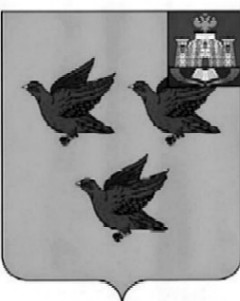 РОССИЙСКАЯ ФЕДЕРАЦИЯОРЛОВСКАЯ ОБЛАСТЬАДМИНИСТРАЦИЯ ГОРОДА ЛИВНЫ                                                ПОСТАНОВЛЕНИЕ_____________________                                                                                 №_______г. ЛивныО внесении изменений в постановление администрации города Ливныот  1  августа   2022  года  № 524«Об утверждении муниципальной программы «Энергосбережение  и повышение энергетической эффективности  в городе  Ливны Орловской области»	В соответствии с Бюджетным кодексом Российской Федерации, Градостроительным кодексом Российской Федерации, Жилищным кодексом Российской Федерации, Федеральным законом от 06 октября 2003 года                    № 131-ФЗ «Об общих принципах организации местного самоуправления в Российской Федерации», Федеральным законом от 21 июля 2007 года № 185-ФЗ «О Фонде содействия реформированию жилищно-коммунального хозяйства», администрация города Ливны   п о с т а н о в л я е т:  1. Внести в приложение к постановлению администрации города Ливныот  1  августа   2022  года  № 524   «Об утверждении муниципальной программы«Энергосбережение  и повышение энергетической эффективности в городе Ливны Орловской области» следующие  изменения:1.1.Паспорт муниципальной программы   «Энергосбережение  и повышение энергетической эффективности в городе Ливны Орловской области»   изложить в новой редакции согласно приложению 1 к настоящему постановлению.       1.2. Раздел 5  изложить в следующей редакции:«5. Ресурсное обеспечение муниципальной программыОбъем финансирования  муниципальной программы  «Энергобережение и повышение энергетической эффективности в городе Ливны Орловской области»  составляет  15061,2  тыс. рублей, из них внебюджетные средства 13493,8   тыс. рублей, бюджет города Ливны    1567,4 тыс. рублей, в том числе:            объем финансирования на 2022год- 297,8 тыс.рублей,  из них внебюджетные средства 297,8 тыс.рублей, бюджет города Ливны 0,0 тыс.рублей;     объем финансирования на 2023год - 2424,6 тыс.рублей,  из них внебюджетные средства 2324,6 тыс.рублей, бюджет города Ливны 100,0 тыс.рублей;    объем финансирования на 2024год- 2479,0 тыс.рублей,  из них внебюджетные средства 2379,0  тыс.рублей, бюджет города Ливны 100,0 тыс.рублей;     объем финансирования на 2025год- 2887,9 тыс.рублей,  из них внебюджетные средства 2787,9 тыс.рублей, бюджет города Ливны 100,0 тыс.рублей;    объем финансирования на 2026год- 3635,5 тыс.рублей,  из них внебюджетные средства 2875,5 тыс.рублей, бюджет города Ливны 760,0 тыс.рублей;            объем финансирования на 2027год  -  3336,4 тыс.рублей,  из них внебюджетные средства  2829,0  тыс.рублей, бюджет города Ливны  507,4 тыс.рублей.    Объем финансирования Программы за счет средств бюджета города Ливны подлежит ежегодному уточнению исходя из возможности финансирования на очередной финансовый год и плановый период ».        1.3. Приложение  1   к муниципальной программе «Об утверждении муниципальной программы  «Энергосбережение  и повышение энергетической эффективности города Ливны Орловской области» изложить в новой редакции согласно приложению 2  к настоящему постановлению.        1.4. Приложение  2   к муниципальной программе «Об утверждении муниципальной программы  «Энергосбережение  и повышение энергетической эффективности города Ливны Орловской области» изложить в новой редакции согласно приложению 3  к настоящему постановлению.        1.5. Приложение  3   к муниципальной программе «Об утверждении муниципальной программы  «Энергосбережение  и повышение энергетической эффективности города Ливны Орловской области» изложить в новой редакции согласно приложению 4  к настоящему постановлению.       2. Разместить настоящее постановление на сайте http://www.adminliv.ru.       3. Контроль за исполнением настоящего постановления возложить на  заместителя главы администрации города по жилищно – коммунальному хозяйству и строительству.Глава города                                                                                         С.А.ТрубицинПриложение 1 к постановлениюадминистрации города Ливны_________________ 2023 г. №_________Паспорт муниципальной программы«Энергосбережение и повышение энергетической эффективности в городе Ливны Орловской области» Сведенияо показателях (индикаторах) муниципальной программы «Энергосбережение и повышение энергетической эффективности в городе Ливны Орловской области»ПЕРЕЧЕНЬОСНОВНЫХ МЕРОПРИЯТИЙ МУНИЦИПАЛЬНОЙ ПРОГРАММЫРесурсное обеспечение реализации муниципальной программы